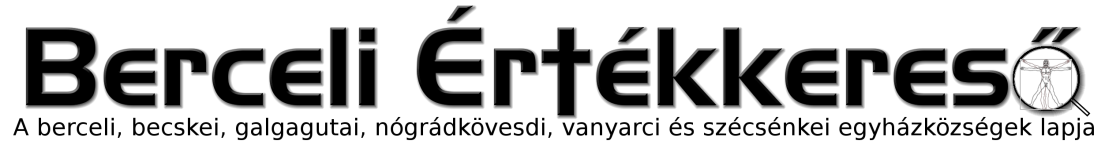 V. évf. 50. szám Krisztus a mindenség királya	2018. november 25.Ferenc pápa üzenete a szegények világnapjára (folytatás)Isten válasza a szegények számára mindig egy üdvösségszerző beavatkozás azzal a céllal, hogy a test és a lélek sebeit meggyógyítsa, hogy az igazságosságot helyreállítsa és hogy az embert emberhez méltó élethez segítse. Isten válasza ugyanakkor felszólítás is mindazok felé, akik hisznek benne, hogy emberi lehetőségeik szerint ugyanígy cselekedjenek. A Szegények Világnapja világszerte az Egyház kicsiny válasza minden szegény ember és minden szegény ország számára: ne higgyék, hogy kiáltásuk süket fülekre talál. Ez a világnap minden bizonnyal nem több, mint egyetlen csepp víz a szegénység pusztájában, mégis jele lehet a szükséget szenvedőkkel való együttérzésnek, mert a szegények megláthatják benne testvéreik és nővéreik aktív együttérzését. A szegényeknek nem közvetítőkre van szükségük, hanem mindazok személyes elköteleződésére, akik meghallják kiáltásukat. A hívők magatartása nem korlátozódhat alkalmi segítségnyújtásra – még akkor sem, ha ez az adott pillanatban szükséges és örvendetes is –, hanem „a szeretet figyelmességét” kívánja meg (Evangelii gaudium apostoli buzdítás, 199.), ami a másik személyt helyezi figyelme fókuszába és az ő javát keresi.4. A harmadik ige: „felszabadít”. A bibliai szegény annak bizonyosságában él, hogy Isten beavatkozik mellette azért, mert vissza akarja adni emberi méltóságát. A szegénység soha nem „keresett”, hanem „teremtett” állapot: az önzés, a gőg, az irigység és az igazságtalanság okozza. E bűnök egyidősek az emberiséggel, olyanok, amelyek számtalan ártatlannak okoznak kárt és drámai társadalmi következményekhez vezetnek. Isten szabadító beavatkozása a megváltás cselekedete mindazok számára, akik gyászukat és félelmeiket Őelé viszik. Isten hatalmas közbelépése megtöri a szegénység rabságát. Számos zsoltár beszéli el és dicsőíti ezt az üdvtörténetet, amelyet a szegények személyes sorsa is igazol. „Hiszen ő nem szégyellte, nem vetette meg a szegény nyomorát, nem rejtette el előle arcát, meghallgatta, amikor hozzá kiáltott” (Zsolt 22,25). Isten orcáját megláthatni nem más, mint barátságának, közelségének, üdvösségének a jele. „(…) mert kegyesen tekintettél nyomorúságomra, és segítettél kínjaimban (…), lábamat tágas helyre állítottad” (Zsolt 31,8–9). A szegénynek „tágas helyet” biztosítani ugyanazt jelenti, mint őt a „vadász csapdájából” kimenteni (Zsolt 91,3), kiszabadítani az útjába vetett a hurokból azért, hogy akadálytalanul haladhasson előre és megkönnyebbülten tekinthessen az életre. Isten üdvözítő ereje egy, a szegények felé kitárt karban testesül meg, ami befogad, oltalmaz és annak a barátságnak a tapasztalatát adja, amelyre mindenkinek szüksége van. Ebből a konkrét és megtapasztalható közelségből indul ki a szabadulás útja: „Minden keresztény személy és közösség arra hivatott, hogy Isten eszköze legyen a szegények felszabadítására és támogatására, oly módon, hogy teljesen beépülhessenek a társadalomba; ez azt feltételezi, hogy tanulékonyak és figyelmesek legyünk a szegények kiáltásának meghallására és megsegítésükre” (Evangelii gaudium apostoli buzdítás, 197).5. Megrendítő számomra a tudat, hogy sok szegény ember azt a Bartimeust testesíti meg, akiről Márk evangélista beszél (Vö. Mk 10,46–52). A vak koldus, Bartimeus „az út szélén ült” (46. vers). Amikor hallotta, hogy Jézus arra megy, „hangosan kiáltozni kezdett” és könyörgött „Dávid fiához”, hogy könyörüljön rajta (47. vers). „Többen csitították, hogy hallgasson. Ő annál hangosabban kiáltotta »Dávid fia, könyörülj rajtam!« Isten Fia meghallotta kiáltását: »Mit tegyek veled?« »Mester – kérte a vak –, hogy lássak«” (48–51. vers). Az evangéliumnak ebben a szakaszában valósággá válik az, ami a zsoltárban még csak ígéret volt. Bartimeus egy szegény, aki még a látás és a munka lehetőségeit is nélkülözi. Mennyi minden vezet még ma is ilyen bizonytalan élethelyzetekhez! A létfenntartáshoz szükséges eszközök hiánya, a kirekesztés, vagy az a körülmény, hogy az ember már nincs birtokában munkaereje teljességének, a társadalmi rabszolgaság különféle formái, amelyek az emberiség által elért fejlődés ellenére még mindig jelen vannak ... Milyen sok szegény ül ma is – miként Bartimeus – az út szélén és keresi élete értelmét! Milyen sokan teszik fel maguknak a kérdést, hogy miért csúsztak ennyire mélyre és hogyan tudnának ismét felállni! Arra várnak, hogy valaki hozzájuk lépjen és így szóljon: „Bátorság, állj fel, téged hív” (49. vers). (folytatás következik)HIRDETÉSEKBercelen a 14. csoport takarít.2018.11.25.	V	14:00	ADVENTI KOSZORÚ KÉSZÍTÉS a Szent Miklós K. házban2018.11.26.	H	17:00	Szentmise a Becskei Templomban		17:00	Szentségimádás a Galgagutai Templomban2018.11.27-29 Eucharisztikus tudományos konferencia Esztergomban2018.11.28.	Sz	17:00	Szentmise a Szécsénkei Templomban2018.11.29.	Cs	17:00	THÉBA Művészeti Akadémia Koncertje a Szent Miklós Közösségi Házban: Andor Edit (ének), Baráz Ádám (zongora), Paál József (fuvola). és ének szakos diákjai. A koncerten klasszikus és örökzöld dallamok hangzanak el		17:30	Szentségimádás a Berceli Templomban2018.11.30.	P	08:30	Szentmise a Berceli Templomban (EWTN, BonumTV)		17:00	Filmklub a Szt. Miklós Közösségi Házban Afrikai természetfilmek vendég: Sáfrány József operatőr, rendező, forgatókönyvíró2018.12.01.	Sz	14:00	Adventi koszorú kötés Szécsénkén		14:30	Finisszázs a Japán-magyar kiállítás zárása a Szt. Miklós Köz. Házban: HSIN-Ni Liu Mussorgsky Egy kiállítás képei című művének zongoraváltozatából játszik részleteket, Philippe de Chalendar és HSIN-Ni Liu Beethoven 5. csellószonátáját adják elő, utána Philippe de Chalendar záró Bach Szvitet játszik.		15:30	Szentmise a Vanyarci Templomban		17:00	Szentmise a Berceli Templomban Szaniszló András és fia, nagyszülők		18:00	Adventi gyertyagyújtás Bercelen a Coop előtti téren2018.12.02.	V	08:30	Szentmise a Berceli Templomban		10:30	Igeliturgia a Galgagutai Templomban		10:30	Szentmise a Becskei Templomban		12:00	Igeliturgia a Nógrádkövesdi Templomban		12:00	Szentmise a Szécsénkei Templomban		15:00	Adventi gyertyagyújtás Becskén		16:00	Adventi gyertyagyújtás Galgagután		17:00	Adventi gyertyagyújtás Szécsénkén2018.12.02.13:00-2018.12.06.21:00 Plébániai kormányzó éves kötelező lelkigyakorlatonHivatali ügyintézés: Római Katolikus Plébánia 2687 Bercel, Béke u. 20.tel: 0635/535 002 web: http://bercel.vaciegyhazmegye.hu, e-mail: bercel@vacem.huBankszámlaszám: 10700323-68589824-51100005